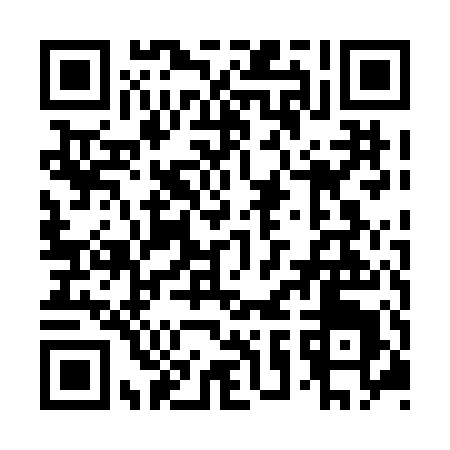 Ramadan times for Granby, Quebec, CanadaMon 11 Mar 2024 - Wed 10 Apr 2024High Latitude Method: Angle Based RulePrayer Calculation Method: Islamic Society of North AmericaAsar Calculation Method: HanafiPrayer times provided by https://www.salahtimes.comDateDayFajrSuhurSunriseDhuhrAsrIftarMaghribIsha11Mon5:495:497:101:015:036:526:528:1312Tue5:475:477:081:005:046:546:548:1513Wed5:455:457:061:005:056:556:558:1614Thu5:435:437:041:005:066:566:568:1815Fri5:415:417:021:005:076:586:588:1916Sat5:395:397:0112:595:086:596:598:2017Sun5:375:376:5912:595:097:007:008:2218Mon5:355:356:5712:595:107:027:028:2319Tue5:335:336:5512:585:117:037:038:2520Wed5:315:316:5312:585:127:047:048:2621Thu5:295:296:5112:585:137:057:058:2822Fri5:275:276:4912:585:147:077:078:2923Sat5:255:256:4712:575:157:087:088:3024Sun5:235:236:4512:575:167:097:098:3225Mon5:215:216:4312:575:177:117:118:3326Tue5:195:196:4212:565:187:127:128:3527Wed5:175:176:4012:565:197:137:138:3628Thu5:155:156:3812:565:207:157:158:3829Fri5:135:136:3612:555:217:167:168:3930Sat5:115:116:3412:555:227:177:178:4131Sun5:085:086:3212:555:237:187:188:421Mon5:065:066:3012:555:247:207:208:442Tue5:045:046:2812:545:257:217:218:453Wed5:025:026:2712:545:267:227:228:474Thu5:005:006:2512:545:277:247:248:485Fri4:584:586:2312:535:287:257:258:506Sat4:564:566:2112:535:287:267:268:527Sun4:544:546:1912:535:297:277:278:538Mon4:514:516:1712:535:307:297:298:559Tue4:494:496:1512:525:317:307:308:5610Wed4:474:476:1412:525:327:317:318:58